VJEŽBA ŠTO JE NA SLICI? NAPIŠI. 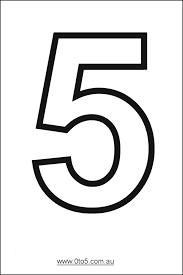 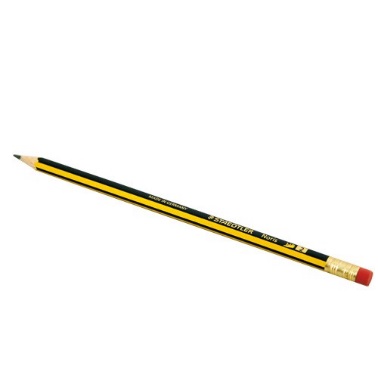 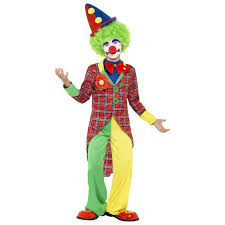 SPOJI POČETAK I KRAJ RIJEČI. PREPIŠI DOBIVENE RIJEČI. SLOVA SU SE POBRKALA. PRONAĐI RIJEČI I NAPIŠI IH. PROČITAJ REČENICE. STAVI REČENIČNE ZNAKOVE NA KRAJU REČENICE.   ., ? ILI !TKO VOLI BUNDEVUMAMA PIJE KAVUMARKO IMA BAKUIDEŠ LI U ŠKOLUSRETNO     PA                                  BAR    TERA                              PIR     DA                                  SA     DRVO                      DA       RO                         ŠTA       MA                        RED